Újezdské 3D pro žactvo a dorostPořadatel:	Lukostřelci Českého lesaMísto konání:	Dlouhý Újezd, U sedmi modřínů,“ (49°46´1.213´´N,12°36´37´´E)Datum konání:             6.5.2018 Ředitel závodu:           Ing. Jana Kolihová Rozhodčí:                    Dušek Miroslav, Müllerová ZuzanaAutoři závodu:            Ruda Zdeněk, Janů Josef, Janů Marie, Koliha Jiří, Mužík R.Stavitelé tratě:            Sobotka Aleš, Sobotka Jiří, Ruda ZdeněkPřihlášky:                    Závazné jmenovité s uvedením kategorie nejpozději do                                                                                                    2.5.2018                                     zašlete na dluarchery@seznam.czUbytování:                  možné v kulturním domě v DLÚ ve vlastním spacákuRozlosování:              provede pořadatel v den závodu Startovné:                  dorost   200,- Kč                                                žáci      100,- Kč                                       možno platit předen na účet: 107-6994370207/0100, do                                     poznámky uvádějte jméno startujícíhoPředpis:                     závodí se dle WA, českých pravidel , Soutěžního řádu a                                                                  tohoto rozpisuSoutěž:                     Holých luků                                   Kategorie: žactvo a dorost Časový rozpis:                                                                                         8,30 – 9,00   prezentace závodníků                                   9,00 - 9,30   trénink                                   9,45 nástup                                 10,00   zahájení střelbyCeny:                      medaile a diplomy prvním třem závodníkům v jednotlivých                                 kategoriích Upozornění:       -    všichni závodníci startují na vlastní nebezpečí   pořadatel si vyhrazuje právo omezit účast střelců v případě                                                           naplnění kapacity střelcůJe to náš první závod pro ČLS. Doufáme, že se vám u nás bude líbit, a stane se tento závod tradičním závodem, stejně jako se stal Memoriál Michala.Těšíme se na vás.V Dlouhé Újezdě, 23.4.2018                               Ing. Jana Kolihová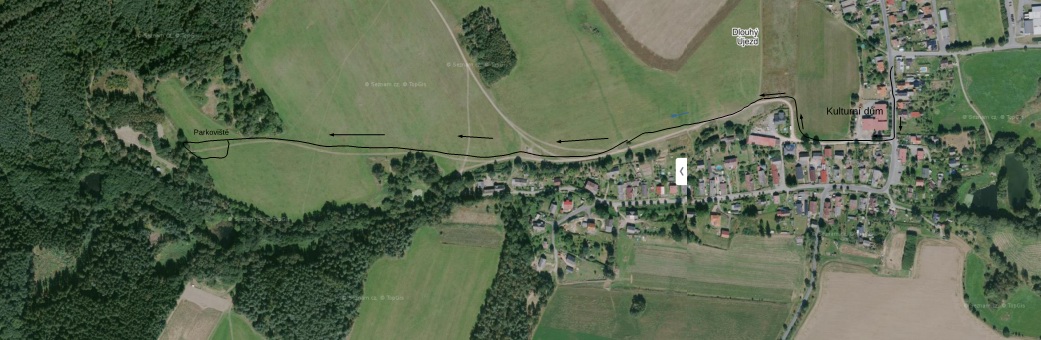 